СВЕТИЛЬНИК ОБЩЕГО НАЗНАЧЕНИЯ СВЕТОДИОДНЫЙ СТАЦИОНАРНЫЙ, СЕРИЯ (ТИП): ALмодель AL3016Инструкция по эксплуатации и технический паспортНазначение светильника:AL3016 – накладной светильник со светодиодными источниками света общего назначения. Светильник предназначен для внутреннего освещения помещений с повышенным содержанием пыли и влаги: помещений сферы ЖКХ, подсобных, складских, производственных помещений. Светильник оснащен инфракрасным датчиком движения и датчиком освещенности.Датчики в данном светильники имеют возможность регулировки чувствительности, пороговой освещенности и времени задержки.Светильники предназначены для работы в сети переменного тока с номинальным напряжением 220-240В/50Гц. Качество электроэнергии должно соответствовать ГОСТ Р 32144-2013.Светильники соответствуют требованиям безопасности ГОСТ Р МЭК 60598-1-2011.Светильник устанавливается на плоскую поверхность из нормально воспламеняемого материала. Подходит для установки на стены и потолок. Технические характеристики**представленные в данном руководстве технические характеристики могут незначительно отличаться. В зависимости от партии производства, производитель имеет право вносить изменения в конструкцию продукта без предварительного уведомления (см. на упаковке)КомплектацияСветильник в сборе.Инструкция по эксплуатации.Комплект для установки.Упаковка.Включение светильника.К работе со светильником допускаются лица, имеющие необходимую квалификацию. При необходимости, обратитесь к квалифицированному электрику.Все работы по монтажу и подключению светильника осуществляются только при выключенном электропитании.Извлечь светильник из упаковки и произвести его внешний осмотр, проверить комплектность поставки.Подведите питающий кабель к месту установки светильника.Аккуратно снимите фиксирующую рассеиватель рамку светильника. Она закреплена на 2 защелки к основанию светильника. Снимите рассеиватель светильника, выкрутив для этого 4 винта.Подключите провода питающего кабеля согласно схеме: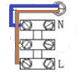 Смонтируйте основание светильника на монтажной поверхности:Для определения расстояния между отверстиями используйте светильник. Закрепите светильник на монтажной поверхности при помощи саморезов.Произведите настройку датчика движения. Выставьте необходимые значения пороговой освещенности, времени задержки и расстояния обнаружения: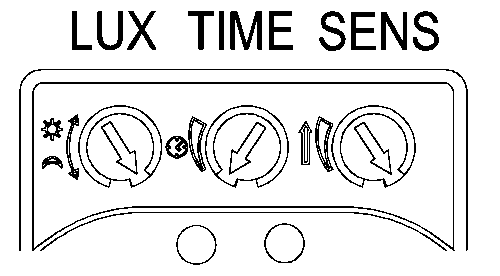 Установите рассеиватель светильника.Включите питание светильника.Меры безопасности.К работе со светильником допускаются лица, имеющие допуск для осуществления соответствующего вида работ.Светильники предназначены для работы внутри помещений. Светильники не предназначены для работы на улице.Не эксплуатировать светильники при температуре окружающей среды, превышающей допустимую рабочую температуру. Не устанавливать светильники вблизи нагревательных приборов.Эксплуатация светильников с неисправным выключателем, повреждённым корпусом, питающим шнуром, без рассеивателя запрещена.Производить протирку светильника влажной тканью при включенном электропитании запрещено.Эксплуатировать светильники в сетях, не соответствующих требованиям ГОСТ Р 32144-2013 запрещено.Светильники запрещено диммировать как с использованием реостатного, так и с использованием электронного диммера.Радиоактивные или ядовитые вещества в состав светильника не входят.Техническое обслуживание и ремонт.Светильник сконструирован таким образом, что специального технического обслуживание не требует. Рекомендуемый регламент обслуживания:протирка мягкой тканью корпуса, оптического блока, проводится по мере загрязнения, но не реже одного раза в год.обслуживание светильника производится при отключенном электропитании.Возможные неисправности и меры их устраненияЕсли после произведенных действий светильник неисправность не устранена, то дальнейший ремонт не целесообразен (неисправимый дефект). Обратитесь в место продажи светильника.ХранениеСветильники хранятся в картонных коробках в ящиках или на стеллажах в помещениях при температуре окружающей среды от -40°С до +40°С при относительной влажности окружающей среды не превышающей 80% при температуре 25°С. Срок хранения светильника на складе не более двух лет.ТранспортировкаСветильник в упаковке пригоден для транспортировки автомобильным, железнодорожным, морским или авиационным транспортом.Утилизация.Светильник утилизируется в соответствии с правилами утилизации бытовой электронной техники.СертификацияПродукция сертифицирована на соответствие требованиям ТР ТС 004/2011 «О безопасности низковольтного оборудования», ТР ТС 020/2011 «Электромагнитная совместимость технических средств», ТР ЕАЭС 037/2016 «Об ограничении применения опасных веществ в изделиях электротехники и радиоэлектроники». Продукция изготовлена в соответствии с Директивами 2014/35/EU «Низковольтное оборудование», 2014/30/ЕU «Электромагнитная совместимость».Информация об изготовителе и дата производстваСделано в Китае. Изготовитель: «NINGBO YUSING LIGHTING CO., LTD» Китай, No.1199, MINGGUANG RD.JIANGSHAN TOWN, NINGBO, CHINA/Нинбо Юсинг Лайтинг, Ко., № 1199, Минггуан Роуд, Цзяншань Таун, Нинбо, Китай. Филиалы завода-изготовителя: «Ningbo Yusing Electronics Co., LTD» Civil Industrial Zone, Pugen Village, Qiu’ai, Ningbo, China / ООО "Нингбо Юсинг Электроникс Компания", зона Цивил Индастриал, населенный пункт Пуген, Цюай, г. Нингбо, Китай;  «Zheijiang MEKA Electric Co., Ltd» No.8 Canghai Road, Lihai Town, Binhai New City, Shaoxing, Zheijiang Province, China/«Чжецзян МЕКА Электрик Ко., Лтд» №8 Цанхай Роад, Лихай Таун, Бинхай Нью Сити, Шаосин, провинция Чжецзян, Китай; "Hangzhou Junction Imp.and Exp. Co.,LTD." Адрес: No.95 Binwen Road,Binjiang District, Hangzhou, China/ООО "Ханчжоу Джанкшин Имп. Энд. Эксп. Компания". Адрес; №95 Бинвин шоссе, район Бинзянь, г. Ханчжоу, Китай. Уполномоченный представитель в РФ/Импортер: ООО «СИЛА СВЕТА» Россия, 117405, г. Москва, ул. Дорожная, д. 48, тел. +7(499)394-69-26.Дата изготовления нанесена на корпус изделия в формате ММ.ГГГГ, где ММ – месяц изготовления, ГГГГ – год изготовления.Гарантийные обязательства.Срок гарантийного обслуживания товара составляет 2 года (24 месяца) со дня продажи. Гарантия предоставляется на работоспособность изделия при соблюдении правил эксплуатации, транспортировки и хранения.Гарантийные обязательства осуществляются на месте продажи товара, Поставщик не производит гарантийное обслуживание розничных потребителей в обход непосредственного продавца товара.Началом гарантийного срока считается дата продажи товара, которая устанавливается на основании документов (или копий документов) удостоверяющих факт продажи, либо заполненного гарантийного талона (с указанием даты продажи, наименования изделия, даты окончания гарантии, подписи продавца, печати магазина).В случае отсутствия возможности точного установления даты продажи, гарантийный срок отсчитывается от даты производства товара, которая нанесена на корпус товара в виде надписи, гравировки или стикерованием. Если от даты производства товара, возвращаемого на склад поставщика прошло времени больше гарантийного срока, то гарантийные обязательства НЕ выполняются без наличия заполненных продавцом документов, удостоверяющих факт продажи товара.Гарантия недействительна, если изделие использовалось в целях, не соответствующих его прямому назначению; дефект возник после передачи изделия потребителю и вызван неправильным или небрежным обращением, не соблюдением требований, изложенных в данной инструкции. А также, в случае воздействия непреодолимых сил (в т.ч. пожара, наводнения, высоковольтных разрядов и молний и пр.), несчастным случаем, умышленными действиями потребителя или третьих лиц.Срок службы светильника 5 лет.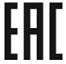 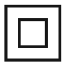 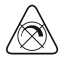 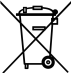 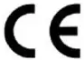 Мощность светильника12ВтНапряжение питания200-240ВЧастота сети50ГцКоэффициент мощности>0,5Тип светодиодовSMD2835Количество светодиодов30LEDСветовой поток960ЛмЦветовая температура (см. на упаковке)4000K, 6500КОбщий индекс цветопередачи, Ra>80Угол рассеяния света120°Рекомендуемая высота установкиНе более 4мКласс защиты IIСтепень защиты от пыли и влагиIP65Материал корпусаПластикМатериал рассеивателяПластикРабочая температура-40...+40°СКлиматическое исполнение У3Габаритные размеры, ммØ175х58Срок службы50000 часовТип датчика движенияинфракрасныйПотребляемая мощность в режиме ожидания0,8ВтДиапазон настройки пороговой освещенности80-2000ЛкДиапазон настройки времени задержки10с.-5мин.Расстояние обнаружения1-6м Угол обнаружения в вертикальной плоскости120°Угол обнаружения в горизонтальной плоскости120°неисправностьВозможная причинаМеры устраненияСветильник не включаетсяОтсутствие напряжения в сетиВосстановите напряжение в сетиСветильник не включаетсяНеправильное подключение светильника к сетиПроверьте схему подключения светильника, при необходимости устраните неисправностьСветильник не включаетсяНеправильно отрегулированные датчикиПроверьте регулировку датчиков, при необходимости устраните неисправность 